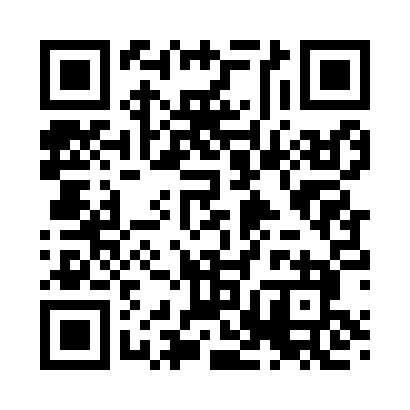 Prayer times for Cox Spring, Arkansas, USAWed 1 May 2024 - Fri 31 May 2024High Latitude Method: Angle Based RulePrayer Calculation Method: Islamic Society of North AmericaAsar Calculation Method: ShafiPrayer times provided by https://www.salahtimes.comDateDayFajrSunriseDhuhrAsrMaghribIsha1Wed5:096:251:124:568:009:172Thu5:086:241:124:568:019:183Fri5:066:231:124:568:029:194Sat5:056:221:124:568:039:205Sun5:046:211:124:568:049:216Mon5:036:201:124:568:049:227Tue5:026:191:124:568:059:238Wed5:006:181:124:568:069:249Thu4:596:171:124:568:079:2510Fri4:586:161:124:578:089:2611Sat4:576:161:124:578:089:2712Sun4:566:151:124:578:099:2813Mon4:556:141:124:578:109:2914Tue4:546:131:124:578:119:3015Wed4:536:131:124:578:119:3116Thu4:526:121:124:578:129:3217Fri4:516:111:124:578:139:3318Sat4:506:101:124:578:149:3419Sun4:496:101:124:588:149:3520Mon4:496:091:124:588:159:3621Tue4:486:091:124:588:169:3722Wed4:476:081:124:588:179:3823Thu4:466:081:124:588:179:3924Fri4:456:071:124:588:189:4025Sat4:456:071:124:588:199:4126Sun4:446:061:134:588:199:4227Mon4:436:061:134:598:209:4228Tue4:436:051:134:598:219:4329Wed4:426:051:134:598:219:4430Thu4:426:041:134:598:229:4531Fri4:416:041:134:598:229:46